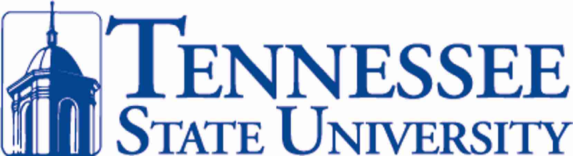 POLICE DEPARTMENTCRIME LOGAPRIL 2017Date /TimeReportedComplaint #TSU - MPDLocationOffense ClassificationDate/TimeOccurredItems(s) Stolen Found/LostStatus4/01/2017 01:1417-TSU-2241117-2877032700 West Heiman StreetDrug/Narcotic ViolationDrug Equipment Violation4/1/2017 01:141.75 grams of marijuanamarijuana pipeC/ASR4/2/17 005917 TSU 226552948 W Heiman StDrug Narcotic Violation4/2/17 0055Leafy substances, budsSR x204/04/2016 13:4217-TSU-232652700 W. Heiman Street      Theft From BuildingSome time in FebruaryAT+T Samsung Ruby 4 small Flip Phone Blk (x4)OPEN4/4/17 23:1217-TSU-234541235 Schrader Ln.  Trespass of Real Property4/4/17/22:35OPEN4/5/2017 01:0517-TSU-234851000 39Th Avenue NorthTheft from vehicle4/5/2017 22:00-00:30Social Security CardBlack iPhone 7OPEN04/06/2017 18:5117-TSU-239421235 Shrader LNRecovered Property04/06/2017 18:512006 Pontiac G6c 4Door SilverCleared4/5/17 202017-TSU-23721MNPD 17-2062843400 Alameda StTheft of Property (Arrest)3/5/17 1400C/A04/06/2017 12:4517-TSU-2388217-3039703404 Alameda StreetTheft From Building4/5/2017 15:00White, trifold wallet silver and white bow on top and contents.OPEN4/7/2017 12:5317-TSU-241193400 Alameda StreetTheft From Building4/6/2017 15:00play station 4 game controller, blackOPEN04/08/2017 04:4517-TSU-243112017-3098273400 Alameda St.Trespass of Real PropertyResisting, stop, frisk, halt, arrest04/08/2017 0430C/AA/R04/09/2017 15:3017-TSU-24619MNPD 17-31295403501 John A Merritt Blvd.  Theft From Building04/06/17 21:55OPEN04/10/17 20:4217-TSU-248962856 W. Heiman St.Harassment04/10/17 14:41OPEN04-11-2017 12:2517-TSU-2511917-3194853501 John A. Merritt Blvd.  Debit/Credit Card Fraud04/07/2017  1100OPEN4/11/17 165617 TSU 2513833rd & Alameda St (Post 2)Harassment4/11/2017 1730OPEN4/11/17 225017 TSU 251933401 John A Merritt BlvdSimple Assault4/11/17 2140No InjuriesOPEN04/12/2017 14:3817-TSU-253463402 Alameda StreetDrug/Narcotic ViolationDrug Equipment Violation04/12/2017 13:41Green Plant Material: MarijuanaCA4/12/2017/21:2517-TSU-253643400 Alameda StSimple Assault4/12/17 16:10No InjuriesA/R4/13/17:21:0017-TSU-25690Floyd Payne Campus Center      Intimidation4/13/17 12:30OPEN04/15/2017 14:0617-TSU-260963504 John A. Merritt BlvdVandalism12/15/2016Damaged Car Door HandlesOPEN04/17/2017 12:0017-TSU-266102700 West Heiman St.Theft03/19/2017 18:00Sprint Iphone6 / 64 GB / Black & Space GrayOPEN04/17/2017 14:0317-TSU-266173401 Alameda StreetSimple Assault (Threaten)04/17/2017 03:00OPEN04/17/17 20:22hrs17-TSU-267232700 W. HEIMAN ST.Theft From Building04/17/17 15:00hrsFemale Clothing ItemsOPEN04/18/2017 00:0017-TSU-268013401 John A. Merritt BlvdTheft From Building04/17/2017 21:25I-phone 7       Black     32GB                           BlkOPEN04/18/2017  12:3517-TSU-269363641 Dr. Walter S. Davis Blvd.  Theft From Building04/18/2017  11;53$ 130.00 CashOPEN04/19/2017  08 :0517-TSU-271843501 John A Merritt Blvd.  Simple Assault04/19/2017  0800CA04/19/17 235917TSU 273522700 West Hieman STReckless Driving04/19/171 student citedMC04/21/2017 03:2017-TSU-276383501 Clare AveDrug/Narcotic ViolationDrug Equipment Violation04/21/17 02:38Green Leaf plant materialMetal round grinder           CA04-19-2017  13:1017-TSU-272063641 Dr. Walter S. Davis Blvd.Regions Debit Card04-07-2017  22:00Regions Debit CardOPEN4/25/17 22:3017-TSU-28906Wilson Hall  Intimidation4/25/17  21:20OPEN4/26/201722:0517-TSU-2907633rd Ave NorthVandalism4/26/17 13:00C/A04/27/2017 16:00HRS17-TSU-293573400 Alameda St.Theft From Building4/26/2017 20:00Nike Jogging Pants Medium GrayOPEN4/28/17/19:0517-TSU-296473402 Alameda St. (parking lot)     Vandalism4/28/17 1815 hrs.Damaged  GMC Van (white)OPEN4/29/17/18:5517-TSU-2988317-3811753401 Clare Ave. (Hale Hall, rm.422)Simple Assault (domestic)4/29/17/1523 hrs.C/A04/30/2017 14:4017-TSU-3007717-3831983402 Alameda StreetTheft From Building04/29/2017 13:00Apple Iphone7OPEN